Правила безопасного поведения на воде и в местах для купания: Купаться только в специально оборудованных местахНе нырять в незнакомых местахНе заплывать за буйкиНе приближаться к судамНе хватать друг друга за руки и ноги во время игр на водеНе умеющим плавать купаться только в специально оборудованных местах глубиной не боле 1,2 метраНа пляжах не допускается бить стеклянные бутылки, так как в воде можно пораниться стекломНикогда не заходите в воду в нетрезвом состоянииНе купайтесь и не ныряйте в незнакомых местах – на дне могут оказаться притопленные бревна, камни, корягиНе заплывайте далеко от берега на надувных матрацах, игрушках, автомобильных камерах, – подручное средство может оказаться неисправным, порваться, и человек внезапно окажется в воде, что очень опасно даже для тех, кто плавает хорошоТакже следует помнить о соблюдении чистоты мест отдыха у воды, не засорять водоемы, не оставлять мусор на берегу и в раздевалках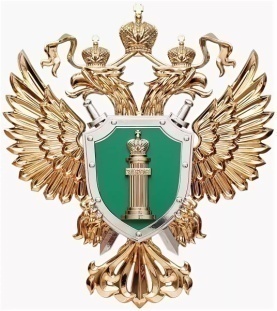 ИНФОРМАЦИОННО–СПРАВОЧНАЯ БРОШЮРА«Правила безопасности на воде»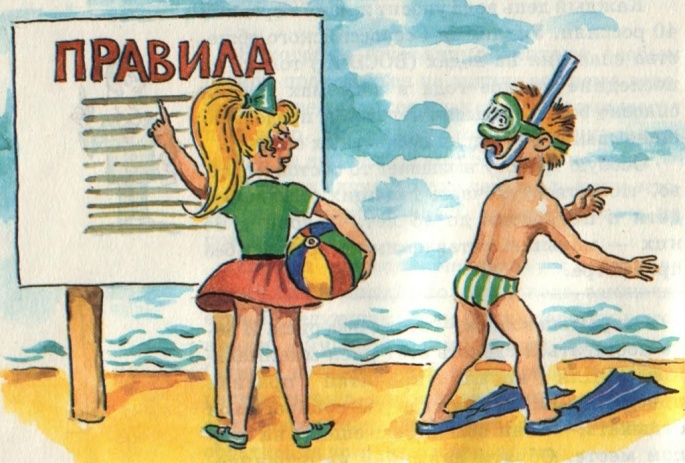 Колпашево2020Колпашевская городская         прокуратураКуда обращаться при наступлении несчастных случаев на воде: ФКУ « Центр ГИМС МЧС России по Томской области» Колпашевский инспекторский участок, тел. 8 (923) 449-11-21  ОМВД России по Колпашевскому району УМВД России по Томской области,  тел. 53522,  02 Станция скорой медицинской помощи ОГАУЗ «Колпашевская районная больница», тел. 03 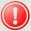 Только неукоснительное соблюдение мер безопасного поведения на воде может предупредить беду!Требования, предъявляемые к пляжам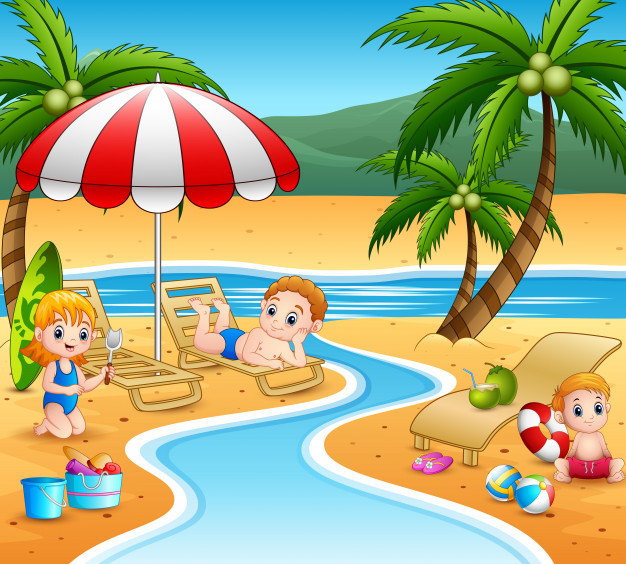 В соответствии с п. 38 Порядка классификации объектов туристской индустрии, включающих гостиницы и иные средства размещения, горнолыжные трассы и пляжи, осуществляемой аккредитованными организациями, утв. Приказом Минкультуры России от 11.07.2014 № 1215 (далее - Порядок классификации пляжей), пляжи могут быть самостоятельными либо объединенными одной территорией в комплекс с определенными границами, который охватывает ряд объектов туристской инфраструктуры (размещения, питания, оздоровления, развлечений и прочего).Согласно п. 40 Порядка классификации пляжей пляжи должны отвечать требованиям безопасности, подтвержденным заключением специализированных организаций в части безопасности жизни, здоровья, охраны окружающей среды, а также требованиям информационного обеспечения.К пляжу предъявляются следующие требования:1) наличие спасательной службы;2) наличие медицинского обслуживания;3) наличие информационного табло;4) наличие туалетов;5) наличие кабин для переодевания;       6) наличие душа;7) наличие урны; 8) очистка дна акватории пляжей от стекла, острых камней и других опасных предметов;9) проведение исследования качества воды по микробиологическому параметру "фекальные coli бактерии (E.coli) и кишечный энтерококк/стрептококк";10) обозначение границы заплыва на акватории пляжа буями оранжевого цвета;11) оборудование участков акватории для купания детей и для лиц, не умеющих плавать, с глубинами не более 1,2 м;12) обозначение участков для купания линией поплавков, закрепленных на тросах или другим доступным способом;13) наличие стендов с материалами по профилактике несчастных случаев на воде и стендов с указанием температуры воды и воздуха;14) наличие баков с питьевой водой; при наличии водопровода - фонтанчиков от водопроводной сети.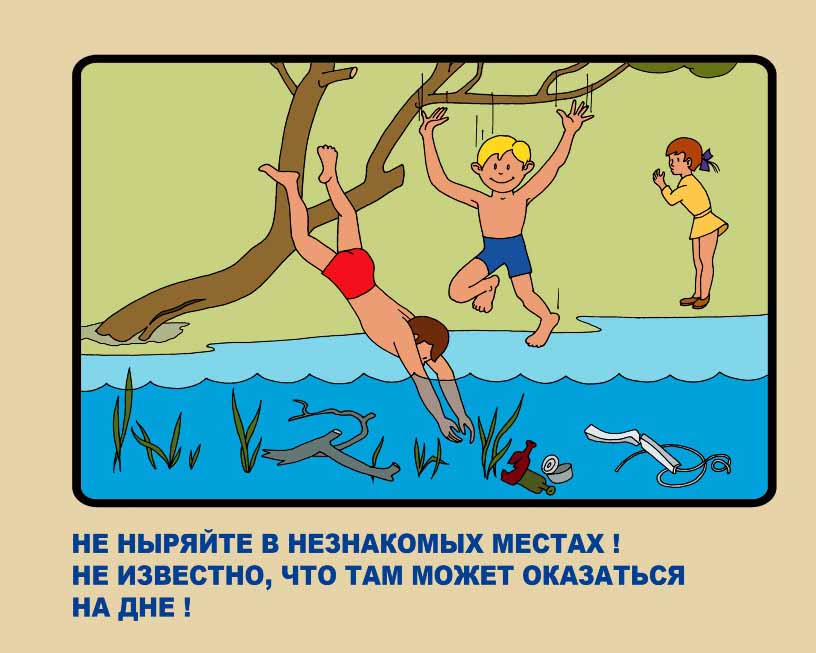 